 MINISTERE  DE L’AGRICULTURE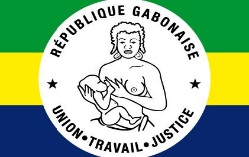  ET DE L’ENTREPREUNARIAT AGRICOLE,CHARGE DE LA MISE EN ŒUVRE DU PROGRAMME GRAINE
*******SECRETARIAT GENERALProgramme de travail du Secrétaire GénéralSemaine du lundi 28 mars au vendredi 01 avril 2016JourHorairesActivitésObjetsLieuxParticipantsLundi 28Mardi 2914h 00Mardi 2915h00Réunion technique.Examen des dossiers des Directions Générales et des Agences.Salle de réunion du Ministère de l’AgricultureSG et Adjoints , DGA, DGE, DGPA ,DGDR, DGEFRA, AGASA, ACCOPA, ONALA, ORIAM, CNFAO, IGAD, PDAR/FIDA,CODEX alimentarius , DCCOM, DCAF DECAJ, DCRH.Mercredi 309H00Réunion spéciale.Article sur le Colloque International de Libreville 2016Bureau du SGSG et Florine ANGOUE journaliste au quotidien  l’unionMercredi 3011h00Réunion spéciale.SIAM ( Salon Intenational de l’Agriculture du Maroc)Salle de réunion du Secrétariat Général .SG ,DGA ,DGDR, DCAF, DGEFRA.Mercredi 3014h00Jeudi 3110h00Réunion administrativeRevue des dossiers des services rattachés au Secrétariat Général.Salle de réunion du Ministère de l’Agriculture SG et Adjoints ,DCRH ,DCCOM, DCAF, DCSI, DCSE, DCAJ, CE.Vendredi 0110h00Réunion spéciale Information sur le patrimoine de l’Etat Gabonais dans le service provincial de l’Ogooé- Maritime.Salle de réunion du Secrétariat Général.SG et Adjoints , DGA, DGPA , IGS, DCRH ,DCAF. DCCOM ,DCAJ .